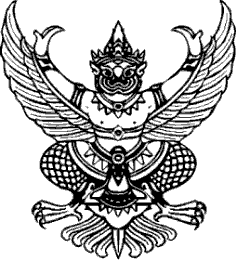 ที่ มท ๐๘2๐.2/ว							                                                                ถึง สำนักงานส่งเสริมการปกครองท้องถิ่นจังหวัดทุกจังหวัด 		ตามหนังสือกรมส่งเสริมการปกครองท้องถิ่น ด่วนที่สุด ที่ มท 0820.2/ว 887 ลงวันที่
29 เมษายน 2564 กำหนดจัดการประชุมชี้แจงแผนปฏิบัติการจัดการขยะมูลฝอยชุมชน “จังหวัดสะอาด” ประจำปี พ.ศ. 2564 ด้วยระบบทางไกล ผ่านเครือข่ายอินเทอร์เน็ต (Web Conference) ในวันพุธที่
5 พฤษภาคม 2564 ตั้งแต่เวลา 13.30 น. เป็นต้นไป นั้น	กรมส่งเสริมการปกครองท้องถิ่นขอแจ้งให้ทราบว่า เนื่องจากการแพร่ระบาดของโรคติดเชื้อไวรัสโคโรนา 2019 (COVID - 19) จึงได้เพิ่มช่องทางการถ่ายทอดการประชุมออนไลน์ ผ่านแอพพลิเคชั่น
ยูทูบ (YouTube) ทางช่อง: กองสิ่งแวดล้อมท้องถิ่น กรมส่งเสริมการปกครองท้องถิ่น และเฟซบุ๊ก (Facebook) ทางเพจ: ท้องถิ่นรักษ์สิ่งแวดล้อม อีกทางหนึ่ง	กรมส่งเสริมการปกครองท้องถิ่น	       พฤษภาคม  2564กองสิ่งแวดล้อมท้องถิ่นกลุ่มงานสิ่งแวดล้อมโทร. ๐๒ 2๔๑ ๙๐๐๐ ต่อ ๒๑๑๒ - 2113 โทรสาร 02 241 2066